                       ҠАРАР                                                                     ПОСТАНОВЛЕНИЕ                     10 ғинуар 2024 й.	                    № 1                              10 января 2024 г.Об утверждении Программы профилактикирисков причинения вреда (ущерба) охраняемым законом ценностям при осуществлении муниципального контроля в сфере благоустройства        В соответствии с Федеральным законом от 31 июля 2020 года № 248-ФЗ 
«О государственном контроле (надзоре) и муниципальном контроле в Российской Федерации», Федеральным законом от 6 октября 2003 года № 131-ФЗ 
«Об общих принципах организации местного самоуправления в Российской Федерации».ПОСТАНОВЛЯЮ:Утвердить Программу профилактики рисков причинения вреда (ущерба) охраняемым законом ценностям при осуществлении муниципального контроля в сфере благоустройства согласно Приложению № 1.Настоящее постановление вступает в силу с 01 января 2024 года.Обнародовать настоящее постановление в здании Администрации сельского поселения Кусеевский сельсовет муниципального района Баймакский район Республики Башкортостан и разместить на официальном сайте сельского поселения Кусеевский сельсовет муниципального района Баймакский  район Республики Башкортостан.     4.  Контроль за исполнением настоящего постановления оставляю за             собой.  Глава сельского поселения                                                     Кусеевский сельсовет                                                    Абсалямов   М.РПриложение № 1   к постановлению администрации   сельского поселения Кусеевский         сельсовет муниципального района       Баймакский  район                                                                                      Республики Башкортостан                                                                                     от 10.01.2024 г. № 1Программа профилактики рисков причинения вреда (ущерба) охраняемым законом ценностям при осуществлении муниципального контроля в сфере благоустройстваНастоящая программа профилактики рисков причинения вреда (ущерба) охраняемым законом ценностям при осуществлении муниципального контроля в сфере благоустройства (далее - Программа), устанавливает порядок проведения профилактических мероприятий, направленных на предупреждение причинения вреда (ущерба) охраняемым законом ценностям, соблюдение которых оценивается в рамках осуществления муниципального контроля  в сфере благоустройства (далее – муниципальный контроль).I. Анализ текущего состояния осуществления муниципального контроля, описание текущего развития профилактической деятельности Администрацией сельского поселения Кусеевский   сельсовет муниципального района Баймакский  район Республики Башкортостан, характеристика проблем, на решение которых направлена ПрограммаОбъектами при осуществлении вида муниципального контроля являются: 1) деятельность, действия (бездействие) контролируемых лиц в сфере благоустройства территории сельского поселения Кусеевский сельсовет муниципального района Баймакский  район Республики Башкортостан, в рамках которых должны соблюдаться обязательные требования, в том числе предъявляемые к контролируемым лицам, осуществляющим деятельность, действия (бездействие);2) результаты деятельности контролируемых лиц, в том числе работы и услуги, к которым предъявляются обязательные требования;3) здания, строения, сооружения, территории, включая земельные участки, предметы и другие объекты, которыми контролируемые лицами владеют и (или) пользуются и к которым предъявляются обязательные требования в сфере благоустройства.Контролируемыми лицами при осуществлении муниципального контроля являются физические, юридические лица, индивидуальные предприниматели.Главной задачей администрации при осуществлении муниципального контроля является переориентация контрольной деятельности на объекты повышенного риска и усиление профилактической работы в отношении всех объектов контроля, обеспечивая приоритет проведения профилактики. В 2022 году проверки в рамках муниципального контроля не проводились.В тоже время проводилась работа, направленная на снижение нарушений требований – информирование на собраниях граждан, профилактические беседы с гражданами В целях предупреждения нарушений контролируемыми лицами обязательных требований, требований, установленных муниципальными правовыми актами в сфере муниципального контроля, устранения причин, факторов и условий, способствующих указанным нарушениям, администрацией осуществлялись мероприятия по профилактике таких нарушений в соответствии с программой по профилактике нарушений в 2023 году. В частности, в 2023 году в целях профилактики нарушений обязательных требований на официальном сайте муниципального образования в информационно-телекоммуникационной сети «Интернет» обеспечено размещение информации в отношении проведения муниципального контроля, в том числе перечень обязательных требований, обобщение практики, разъяснения, полезная информация.Информирование юридических лиц, индивидуальных предпринимателей по вопросам соблюдения обязательных требований обеспечено посредством опубликования руководства по соблюдению требований, памяток на официальном сайте муниципального образования в информационно-телекоммуникационной сети «Интернет».На регулярной основе давались консультации в ходе личных приемов, рейдовых осмотров территорий, а также посредством телефонной связи и письменных ответов на обращения. Ежегодный план проведения плановых проверок юридических лиц и индивидуальных предпринимателей на основании ст. 9 Федерального закона «О защите прав юридических лиц и индивидуальных предпринимателей при осуществлении государственного контроля (надзора) и муниципального контроля» от 26.12.2008 № 294-ФЗ, в сфере муниципального лесного контроля на территории муниципального образования на 2023 год не утверждался. В 2023 года внеплановые проверки индивидуальных предпринимателей, юридических лиц не проводились.II. Цели и задачи реализации Программы1. Целями реализации Программы являются:- предупреждение нарушений обязательных требований в сфере муниципального лесного контроля;- предотвращение угрозы причинения, либо причинения вреда охраняемым законом ценностям вследствие нарушений обязательных требований;- устранение существующих и потенциальных условий, причин и факторов, способных привести к нарушению обязательных требований и угрозе причинения, либо причинения вреда;- формирование моделей социально ответственного, добросовестного, правового поведения контролируемых лиц;- повышение прозрачности системы контрольно-надзорной деятельности.2. Задачами реализации Программы являются:- оценка возможной угрозы причинения, либо причинения вреда (ущерба) охраняемым законом ценностям, выработка и реализация профилактических мер, способствующих ее снижению;- выявление факторов угрозы причинения, либо причинения вреда (ущерба), причин и условий, способствующих нарушению обязательных требований, определение способов устранения или снижения угрозы;- создание условий для изменения ценностного отношения контролируемых лиц к рисковому поведению, формирования позитивной ответственности за свое поведение, поддержания мотивации к добросовестному поведению;- регулярная ревизия обязательных требований и принятие мер к обеспечению реального влияния на подконтрольную сферу комплекса обязательных требований, соблюдение которых составляет предмет муниципального контроля;- формирование единого понимания обязательных требований у всех участников контрольно-надзорной деятельности;- создание и внедрение мер системы позитивной профилактики; повышение уровня правовой грамотности контролируемых лиц, в том числе путем обеспечения доступности информации об обязательных требованиях и необходимых мерах по их исполнению;- снижение издержек контрольно-надзорной деятельности и административной нагрузки на контролируемых лиц.III. Перечень профилактических мероприятий, сроки(периодичность) их проведения1. В соответствии с Положением о муниципальном контроля в сфере благоустройства, утвержденном решением Совета сельского поселения Кусеевский  сельсовет муниципального района Баймакский  район Республики Башкортостан, проводятся следующие профилактические мероприятия: а) информирование;б) объявление предостережения;в) консультирование;2. Перечень профилактических мероприятий:IV. Показатели результативности и эффективности Программы1. Для оценки результативности и эффективности Программы устанавливаются следующие показатели результативности и эффективности:а) доля нарушений, выявленных в ходе проведения контрольных (надзорных)  мероприятий, от общего числа контрольных (надзорных)  мероприятий, осуществленных в отношении контролируемых лиц – ____ %.Показатель рассчитывается как процентное соотношение количества нарушений, выявленных в ходе проведения контрольных мероприятий, к общему количеству проведенных контрольных мероприятий;б) количество проведенных профилактических мероприятий;в) доля контролируемых лиц, в отношении которых проведены профилактические мероприятия. Показатель устанавливается в процентах от общего количества контролируемых лиц;2. Сведения о достижении показателей результативности и эффективности Программы включаются администрацией в состав доклада о виде муниципального контроля в соответствии со статьей 30 Федерального закона «О государственном контроле (надзоре) и муниципальном контроле в Российской Федерации». БАШҠОРТОСТАН  РЕСПУБЛИКАҺЫБАЙМАҠ РАЙОНЫМУНИЦИПАЛЬ РАЙОНЫНЫНКҮСЕЙ  АУЫЛ  СОВЕТЫАУЫЛ  БИЛӘМӘҺЕ ХАКИМИӘТЕ453644,Баймаҡ районы, Күсей ауылы,Батыр Вәлид урамы, 1тел.: 4-48-32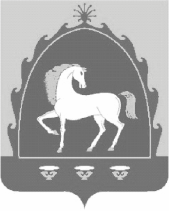 АДМИНИСТРАЦИЯ СЕЛЬСКОГОПОСЕЛЕНИЯ КУСЕЕВСКИЙ       СЕЛЬСОВЕТ МУНИЦИПАЛЬНОГОРАЙОНА БАЙМАКСКИЙ РАЙОНРЕСПУБЛИКИ БАШКОРТОСТАН453644, Баймакский район, с.Кусеево, улица Батыра Валида, 1тел.: 4-48-32№Вид мероприятияФорма мероприятиядолжностные лица, ответственные за реализацию мероприятияСроки (периодичность) их проведения1.ИнформированиеПроведение публичных мероприятий (собраний, совещаний, семинаров) с контролируемыми лицами в целях их информированияДолжностное лицо Администрации сельского поселения в соответствии                           с функциональными обязанностями уполномоченные                      на осуществление мероприятий                          по профилактике рисковПо мере необходимости в течение года1.ИнформированиеПубликация на сайте администрации руководств по соблюдению обязательных требований в сфере муниципального лесного контроля при направлении их в адрес администрации уполномоченным федеральным органом исполнительной властиДолжностное лицо Администрации сельского поселения в соответствии                           с функциональными обязанностями уполномоченные                      на осуществление мероприятий                          по профилактике рисковПо мере поступления1.ИнформированиеРазмещение и поддержание в актуальном состоянии на официальном сайте в сети "Интернет" информации, перечень которой предусмотрен Положением о жилищном контролеДолжностное лицо Администрации сельского поселения в соответствии                           с функциональными обязанностями уполномоченные                      на осуществление мероприятий                          по профилактике рисковПо мере обновления2.Объявление предостережения Объявление предостережений контролируемым лицам для целей принятия мер по обеспечению соблюдения обязательных требованийДолжностное лицо Администрации сельского поселения в соответствии                           с функциональными обязанностями уполномоченные                      на осуществление мероприятий                          по профилактике рисковВ течение года (при наличии оснований)3.КонсультированиеПроведение должностными лицами администрации консультаций по вопросам:Муниципального лесного контроля.Консультирование осуществляется посредствам личного обращения, телефонной связи, электронной почты, видео-конференц-связи, при получении письменного запроса - в письменной форме в порядке, установленном Федеральным законом «О порядке рассмотрения обращения граждан Российской Федерации», а также в ходе проведения профилактического мероприятия, контрольного (надзорного) мероприятия.Должностное лицо Администрации сельского поселения в соответствии                           с функциональными обязанностями уполномоченные                      на осуществление мероприятий                          по профилактике рисковВ течение года (при наличии оснований)